KLASA: 400-06/20-01/5URBROJ: 2184/01-31/01-21-6Trogir, 5.listopada  2021. godineNa temelju članka 39. Zakona o proračunu (»Narodne novine«, broj 87/08, 136/12, 129/05 i 15/15) i članka 26. Statuta Grada Trogira (»Službeni glasnik Grada Trogira«, broj 4/13, 9/13, 6/14, 1/18, 3/19, 5/20 i 9/21), Gradsko vijeće Grada Trogira na 4. sjednici održanoj 5.listopada 2021. godine donosiII. Izmjene i dopune Proračuna Grada Trogira za 2021.g.Članak 1.Članka 1. Proračuna Grada Trogira za 2021.g. ( „Službeni glasnik Grada Trogira „ br. 27/20 i 17/21)A . RAČUN PRIHODA I RASHODAB. RAČUN ZADUŽIVANJA/FINANCIRANJAC. RASPOLOŽIVA SREDSTVA IZ PRETHODNIH GODINA I. POSEBAN DIO PRORAČUNA  Članak 2.Članak 5. se mijenja i glasi: Rashodi i izdaci Proračuna u svoti od 118.857.901 kn raspoređuju se po Upravnim odjelima, korisnicima, programima, aktivnostima i namjenama u Posebnom dijelu Proračuna (Prilog: Poseban dio proračuna).II.  PRIJELAZNE I ZAVRŠNE ODREDBEČlanak 3.  II. Izmjene i dopune Proračuna Grada Trogira za 2021.godinu stupaju na snagu prvog dana od dana  objave  u „Službenom glasniku Grada Trogira“.PREDSJEDNIK GRADSKOG  VIJEĆAToni Zulim OBRAZLOŽENJE DRUGIH (II.) IZMJENA I DOPUNA PRORAČUNA GRADA TROGIRA ZA 2021.GODINUProračun Grada Trogira za 2021.godinu s projekcijama za 2022. i 2023.godinu usvojen je na 30. sjednici Gradskog vijeća održanoj dana 7. prosinca 2020. godine i objavljen je u Službenom glasniku Grada Trogira br.27/20. I. Izmjene i dopune Proračuna Grada Trogira za 2021.godinu usvojene su na 2.sjednici Gradskog vijeća održanoj dana 15.srpnja 2021.godine i objavljene u Službenom glasniku Grada Trogira br.17/21.Zakonom o proračunu, utvrđeno je da se, ako se tijekom proračunske godine zbog nepredviđenih okolnosti umanje prihodi i primici, odnosno povećaju rashodi i izdaci, proračun mora uravnotežiti smanjenjem predviđenih rashoda i izdataka, odnosno pronalaženjem novih prihoda i primitaka.Uravnoteženje proračuna provodi se tijekom proračunske godine izmjenama i dopunama proračuna prema postupku za donošenje proračuna.U skladu s dosadašnjim ostvarenjem prihoda i rashoda u odnosu na Plan Proračuna, te procjenom ostvarenja do kraja proračunske godine, predlaže se II. izmjenama i dopunama Proračuna izvršiti usklađenje na prihodovnoj i rashodovnoj strani Proračuna.Drugim  izmjenama i dopunama Proračuna Grada Trogira za 2021.godinu predlaže se povećanje visine prihoda i primitaka te rashoda i izdataka za 3.469.763 kn, odnosno 3,01 % u odnosu na plan.Nakon ovih izmjena prihodi i primici te rashodi i izdaci iznose 118.857.901 kn.U nastavku se daje obrazloženje izmjena u općem dijelu proračuna, odnosno struktura prihoda i rashoda te primitaka i izdataka koje se predlažu II. Izmjenama i dopunama proračuna za 2021.godinu, te obrazloženje izmjena u posebnom dijelu proračuna, odnosno promjene stavka rashoda po pojedinim razdjelima čiji su nositelji odjeli gradske uprave i proračunski korisnici.OPĆI DIO Tablica 1. Struktura II. Izmjena i dopuna  Proračuna Grada Trogira za 2021.godinu prema osnovnoj klasifikaciji PRIHODI I PRIMICI PRORAČUNAU tablici 2. su prikazane promjene na osnovnim skupinama prihoda u odnosu na izvorni plan. Prijedlogom II. Izmjena i dopuna Proračuna Grada Trogira za 2021.godinu prihodi i primici se povećavaju za 3.469.763 kn, odnosno  više u odnosu na prvotni plan Proračuna te iznose 118.857.901 kn. Tablica 2. Planirani prihodi i primici Proračuna Grada Trogira za 2021.godinu i prijedlog povećanja/smanjenja Novi plan prihoda i primitaka napravljen je temeljem dosadašnjeg ostvarenja prihoda i procjene njihova ostvarenja do kraja ove proračunske godine.U proračunu Grada Trogira predlaže se povećanje prihoda poslovanja za 369.763 kn na razinu od 111.617.901 kn. Prihodi od prodaje nefinancijske imovine povećavaju se za 3.100.000 kn te sada iznose 3.985.000 kn , dok primici od zaduživanja ostaju na istoj razini od  3.000.000 kn.Ukupan iznos pomoći iz inozemstva i od subjekata unutar općeg proračuna povećavaju se za 283.225 kn ili 1,1% te se planiraju u iznosu od 27.128.615 kn.Pomoći na temelju prijenosa EU sredstava povećavaju se za 1.531.500 kn na 10.347.765 kn. Prihodi od upravnih i administrativnih pristojbi, pristojbi po posebnim propisima i naknada, ovim se izmjenama povećavaju  za 69.538 kn na 28.642.031 kn.Prihodi od prodaje proizvoda i roba te pruženih usluga i prihodi od donacija se povećavaju za 17.000 kn na 547.000 kn. Povećanje se odnosi na prihode proračunskih korisnika.RASHODI I IZDACI PRORAČUNAPrijedlogom II. Izmjena i dopuna Plana proračuna za 2021. godinu ukupni rashodi i izdaci proračuna Grada Trogira se povećavaju za 3.469.763,00 kn te sada iznose 118.857.901 kn.Tablica 3. Planirani rashodi i izdaci Proračuna Grada Trogira za 2021. godinu i prijedlog povećanja/smanjenjaRASHODI PO ODJELIMA GRADSKE UPRAVE Posebni dio U obrazloženjima koja su izradili nadležni Upravni odjeli detaljno su pojašnjene sve promjene pojedinačno.021 UPRAVNI ODJEL ZA JAVNE POTREBE, OPĆE POSLOVE I IMOVINU GRADA Program 1101 JAVNA UPRAVA I ADMINISTRACIJAOpis i cilj programaAktivnost – financiranje tekućih rashoda se osiguravaju sredstva za redovno izvršavanje osnovnih zadaća iz djelokruga rada kojima se osiguravaju sredstva za redovno financiranje prava zaposlenika iz radnog odnosa, uključujući vježbenike i volontere za sve odjele gradske uprave. Cilj ove aktivnosti je dugoročno provoditi politiku plaća i drugih materijalnih prava zaposlenika Grada sukladno Smjernicama Ministarstva financija Republike Hrvatske i proračunskim mogućnostima. Cilj aktivnosti za podmirivanje materijalnih rashoda koji uključuju naknade za prijevoz zaposlenika i volontera, dnevnice i putne troškove, troškove stručnog usavršavanja zaposlenika i volontera i stručnih ispita je nesmetano obavljanje upravnih, stručnih i ostalih poslova u odjelima gradske uprave,  rashoda za materijal i energiju zatim rashodi za usluge telefona, pošte i mobitela, usluge tekućeg i investicijskog održavanja, komunalne usluge, zakupnine i najamnine, pristojbe, naknade i članarine, ostale nespomenute rashode poslovanja, ostale naknade šteta pravnim i fizičkim osobama.Planirana sredstva za ove aktivnosti  u 2021.g. iznose 12.490.350  kn, a II. Izmjenama i dopunama Proračuna Grada Trogira za 2021. godinu povećavaju se za 50.000 kn i iznose 12.540.350 kn, to se prvenstveno odnosi na povećanje sredstava za plaćanje pričuve. Sukladno odluci suvlasnika zgrade o povećanju pričuve u vremenskom periodu od 180 mjeseci potrebno je osigurati sredstva za tu namjenu u Proračunu Grada Trogira iz kojih bi se financirao povećani iznos pričuve za potrebe uređenja zajedničkih dijelova zgrade. Sredstva za ovu namjenu će biti planirana i u Proračunu za 2022.g. kao i u projekcijama za 2023.g. i 2024.g. te u svim daljnjim Proračunima do isplate svih anuiteta kredita Stambene zgrade na adresi Dr. Franje Tuđmana 1 (kino dvorana).Tekući projekt  T100021 COMPETENCEIma za cilj osiguranje sredstava za aktivnosti vezane uz provođenje Projekta COMPETENCE. Glavni cilj projekta je poboljšati kvalitetu usluga koje gradovi i općine pružaju izgradnjom kapaciteta lokalnih/regionalnih i državnih službenika. Projekt zadovoljava načela Fonda o dobrom upravljanju, održivom razvoju, dugoročnom gospodarskom rastu i društvenoj koheziji.Tri glavna ishoda projekta su:akcijski plan o daljnjem povećanju stručne osposobljenosti javnih službenika za međukulturnu komunikaciju,Studijski posjeti između partnerskih gradova i općina i javnih institucija, nakon čega slijedi konferencija za diskusiju s ciljnom skupinom tijekom svakog posjeta,Kurikulumi tečajeva obuke izrađeni su na temelju akcijskog plana i studijskih posjeta - nastavni programi će se pilot - testirati na odabranoj skupini zaposlenika od svakog partneraU ovoj godini je predviđen početak Projekta i promocija projekta u Gradu Trogiru za što je potrebno osigurati sredstva u Proračunu za 2021.g. u iznosu od 100.000 kn. Sredstva osigurana u Projektu, a odnose se na Grad Trogir iznose 152.860,00 EUR. Projekt je potrebno planirati i u Proračunu za 2022.g. kao i u projekcijama, odnosno za sve vrijeme trajanja Projekta. Program 1201 PREDŠKOLSKI ODGOJ I RAZVOJ ŠKOLSTVAOpis i cilj programaU okviru ovog programa obavljaju se poslovi koji obuhvaćaju osiguravanje financijskih uvjeta za rad gradske ustanove odgoja i obrazovanja, potom stipendiranje srednjoškolaca i studenata, sufinanciranje cijene prijevoza učenika i studenata, financiranje nabavke udžbenika za učenike 1.-8. razreda osnovnih škola koji imaju prebivalište na području grada Trogira, sufinanciranje rada osobnih pomoćnika i pomoćnika u nastavi kao i sudjelovanje u organizaciji posebnih prigoda iz područja odgoja i obrazovanja te osiguranje drugih programa u funkciji odgoja i obrazovanja. Cilj programa je osiguravanje financijskih sredstava kojima se osigurava ostvarivanje predškolske djelatnosti Dječjeg vrtića Trogir u kojima se provode različiti programi odgoja i obrazovanja djece predškolske dobi te poboljšanje standarda djece u osnovnoškolskom i srednjoškolskom standardu kao i standarda studenata i poboljšanje uvjeta u osnovnim i srednjim školama.Mjerilo uspješnosti je uspostavljanje sustava osiguranja predškolske djelatnosti i povećanje obuhvata djece predškolskim odgojem te uspostavljanje učinkovite i ekonomične mreže predškolskih objekata potom cjelovita provedba postupka stipendiranja srednjoškolaca i studenata, nabavka udžbenika za učenike osnovnih škola 1.- 8. razreda te sufinanciranje cijene pokaznih karata za učenike srednjih škola i studente putem ugovora sa tvrtkom Promet d.o.o. kao i realizacija drugih programa u funkciji odgoja i obrazovanja.Potrebna sredstva za izvršenje aktivnosti sadržanih u ovom programu za razdoblje 2021.g. su slijedeća:U Programu javnih potreba u predškolskom odgoju i razvoju školstva Grada Trogira za 2021. godinu potrebno je izmijeniti Glavu 02101 Dječji vrtić i to smanjenjem za -182,275,00 kuna.U okviru izvora ostali prihodi za posebne namjene proračunskih korisnika napravljene su određene izmjene po kontima ali se ukupan iznos nije mijenjao.U okviru izvora ostale pomoći proračunskih korisnika su pomoći Općine Okrug te pomoći Županije. S obzirom da je od 01.01.2021. godine Općina Okrug  osnovala vlastitu ustanovu Dječji vrtić „Kadujica“ izostali su prihodi (osim prihodi za plaću za zaposlene za 12/2020). Prema informacijama Županije tijekom 2021. godine će izostati njihovi prihodi. Slijedom navedenog ovaj izvor prihoda je smanjen za -13.275,00 kuna.Aktivnost- Sufinanciranje programa djece predškolske dobi s poteškoćama se smanjuje za 10.000,00 kuna jer se edukacije koje financira Ministarstvo u Dječjem vrtiću neće realizirati tijekom 2021.godine.Aktivnost - Suradnja s HZZ-om u zapošljavanju  se povećava ukupno za 10.000,00 kuna jer je odobrena mjera za zapošljavanje „Stjecanje prvog radnog iskustva/pripravništva“.Kapitalni projekt K100044 Uređenje dječjih igrališta Dječjeg vrtića Trogir se umanjuje za 8.000,00 kuna jer se predviđa da do kraja godine neće biti više donacija.Tekući projekt T100051 Dječji vrtić Trogir – partner obitelji je završio 04.03.2021. godine. Dopisom odobrenja završnog izvješća od Hrvatskog zavoda za zapošljavanje potrebno je izvršiti povrat sredstava. Slijedom navedenog zatvorena je financijska konstrukcija projekta te ostatak sredstava je preraspodijeljen po stavkama uzimajući u obzir strukturu rashoda koja je bitna za poslovanje. Cijeli projekt se smanjuje za 161.000,00 kunaAktivnost – Razvoj školstva se uvećava za 25.000,00 kuna i to usluge prijevoza.Ostatak Programa javnih potreba u predškolskom odgoju i razvoju školstva Grada Trogira za 2021. godinu («Službeni glasnik Grada Trogira» broj 27/20 i 17/21) ostaje nepromijenjen.Program 1203 ŠPORT I TEHNIČKA KULTURAOpis i cilj programaU okviru ovog programa obavljaju se poslovi zadovoljavanja potreba lokalnih stanovnika u području sporta i tehničke kulture. Cilj ovog programa je realizacija Programa javnih potreba u sportu i tehničkoj kulturi, u suradnji sa Zajednicom sportskih udruga Trogir, i to kroz: poticanje i promicanje sporta, provođenje sportskih aktivnosti djece, mladeži i studenata, djelovanje sportskih udruga, sportskih zajednica i saveza, sportska priprema, domaća i međunarodna natjecanja te opća i posebna zdravstvena zaštita sportaša, sportsko rekreacijske aktivnosti građana, sportske aktivnosti osoba s teškoćama u razvoju i osoba s invaliditetom. Također, cilj programa je osiguravanje sredstava za redovito funkcioniranje „Javne ustanove Sportski objekti Trogir“ kao i osiguranje sredstava za održavanje objekata.Program javnih potreba u sportu i tehničkoj kulturi Grada Trogira za 2021. godinu («Službeni glasnik Grada Trogira» broj 27/20 i 17/21) potrebno je uvećati ukupno za 134.000,00 kuna i to povećanje aktivnosti - Sportski objekti Trogir za 134.000,00 kuna kroz povećavanje konta 3111, 3132 za ukupno 14.000,00 kuna radi potencijalnog popunjavanja jednog upražnjenog radnog mjesta te uvećanje konta 4227 – uređaji, strojevi i oprema za ostale namjene za 100.000,00 kuna zbog kupovine traktora neophodnog za rad na nogometnom igralištu jer je stari neadekvatan za poslove četkanja terena.Također nužno je povećanje Kapitalnog projekta K100014 – Dodatna ulaganja na javnim objektima za 20.000,00 kuna radi održavanja dječjih igrališta te održavanja umjetne trave na nogometnom igralištu Batarija.  Ostatak Programa javnih potreba u sportu i tehničkoj kulturi Grada Trogira za 2021. godinu («Službeni glasnik Grada Trogira» broj 27/20 i 17/21) ostaje nepromijenjen.Program 1205 SOCIJALNA SKRB Opis i cilj programaU okviru ovog programa obavljaju se poslovi provođenja programa pomoći obiteljima i kućanstvima, socijalne potpore za poboljšanje obrazovnog standarda, aktivnosti humanitarne skrbi kroz udruge građana i neprofitne organizacije. Cilj ovog programa je skrb o socijalno najugroženijim i najosjetljivijim skupinama građana čiji su ukupni mjesečni prihodi kućanstva, ostvareni po osnovi rada, imovine, prihoda od imovine ili na neki drugi način niži od Odlukom o socijalnoj skrbi utvrđenog gradskog cenzusa prihoda. Nadalje cilj programa je osiguravanje naknade za podmirenje troškova stanovanja kao i pomoć obiteljima za novorođenu djecu i dodjela potpora za školovanje učenicima i studentima koji žive u obiteljima s niskim primanjima ili koriste neki vid pomoći centra za socijalnu skrb te novčanu pomoć za podmirenje troškova ogrijeva.Ujedno, cilj programa je sufinanciranje programa udruga i ustanova iz područja humanitarne skrbi koji su od interesa za Grad Trogir te Crvenog križa Trogir.Program javnih potreba u socijalnoj skrbi i ostalih društvenih djelatnosti Grada Trogira za 2021. godinu («Službeni glasnik Grada Trogira» broj 27/20 i 17/21) potrebno je izmijeniti radi izmjena iznosa potrebnih za izvršenje pojedinih aktivnosti. Aktivnost – HUMANITARNA SKRB ZA USTANOVE, UDRUGE I POJEDINCE potrebno je uvećati konto 3235 – Zakupnine i najamnine za 20.000,00 kuna a radi knjiženja troškova zakupa stanova za obitelji kojima su stanovi teško oštećeni u požaru koji se dogodio u staroj gradskoj jezgri.Također, potrebno je u rebalansu planirati novi tekući projekt CENTAR ZA SOCIJALNU INKLUZIJU TROGIR u visini od ukupno 893.000,00 kune za 2021. godinu kojeg će Grad Trogir realizirati putem operativnog programa: Učinkoviti ljudski potencijali 2014.-2020.Navedeni iznos od 893.000,00 kune u 2021.godini potrebno je planirati na slijedeći način po kontima:3111 – izdaci za plaće zaposlenih u 2021. 47.000,00 kuna, 3132 – doprinosi u 2021. 8.000,00 kuna3233 – Usluge promidžbe i informiranja u 2021. 6.000,00 kuna3237- Intelektualne i osobne usluge u 2021. 54.000,00 kuna3722 – Naknada građanima i kućanstvima u 2021. 152.000,00 kuna3813 – Tekuće donacije iz EU sredstava u 2021. 326.000,00 kuna te4211 – stambeni objekti za socijalne skupine građana u 2021. 300.000,00 kuna Ukupna vrijednost projekta, u kojem je Grad Trogir nositelj, a Udruga tjelesnih invalida TOMS partner u provođenju projekta, iznosi 1.999.016,71 kuna.Preostali dio u visini od 1.206.016,71 kune planirati će se u proračunu za 2022. godinu.Realizacija navedenog projekta će omogućiti: -razvoj izvaninstitucionalnih oblika skrbi o starijim osobama – dnevni  boravak, usluga pomoći u kući, mobilni tim, fizikalna terapija, prijevoz, dnevni topli obrok, prilagodbu socijalne skrbi lokalnim prilikama, veću dostupnost usluga stanovnicima ruralnih područja, smanjenje socijalne isključenosti  i siromaštva, razvoj partnerstva lokalnih dionika u području skrbi o starijim osobama, savjetodavne usluge za članove obitelji koji skrbe o starijim osobama te organizirani  smještaj za osobe sa statusom beskućnika.Projektom se povećava socijalna sigurnost kroz nove oblike sustava skrbi i podrške.Nove socijalne usluge za građane grada Trogira: dnevni boravak za osobe starije životne dobi uz osiguran prijevoz, pomoć u kući, mobilni tim, fizikalna terapija, dnevni topli obrok.Program 1204 PROTUPOŽARNA ZAŠTITA I ZAŠTITA I SPAŠAVANJEOpis i cilj programaU okviru ovog programa obavljaju se poslovi osiguranja cjelovitog sustava protupožarne zaštite i zaštite i spašavanja. Cilj ovog programa je osiguravanje sredstava za redovnu djelatnost JVP Trogir, DVD-a Trogir, kapitalne donacije za nabavku opreme za JVP Trogir, DVD Trogir, potom provedba mjera zaštite od požara u ljetnoj sezoni, zatim osiguravanje sredstava kroz kapitalnu donaciju za JVP Trogir i DVD Trogir za nabavku novih vatrogasnog vozila i opreme, provedba mjera zaštite i spašavanja na području Grada Trogira sukladno Zakonu o sustavu civilne zaštite. Nadalje, sufinanciraju se programi udruga iz ovog područja koji su od posebnog značaja za Grad Trogir te osposobljavanje i opremanje postrojbi civilne zaštite.Potrebna sredstva za izvršenje aktivnosti sadržanih u ovom programu za razdoblje 2021. su slijedeća:023 UPRAVNI ODJEL ZA KOMUNALNO GOSPODARSTVO I INVESTICIJE 024 UPRAVNI ODJEL ZA URBANIZAM I PROSTORNO UREĐENJEProgram 1606 PROSTORNO PLANIRANJE Opis i cilj programaU planu proračuna za 2021. godinu planira se 100.000 kn, II. Izmjenama i dopunama proračuna za 2021. god. program se povećava za  20.000 kn i sada iznosi 120.000 kn. Promjena se odnosi na povećanje konta 4264 Geodetski poslovi, parcelacijski elaborati i drugo na kojoj nema dovoljno sredstava.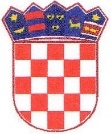 REPUBLIKA  HRVATSKA
SPLITSKO-DALMATINSKA ŽUPANIJA
GRAD  TROGIR
GRADSKO VIJEĆEPLAN PRORAČUNA ZA 2021.G.II. IZMJENE I DOPUNE PRORAČUNA ZA 2021.G.PRIHODI POSLOVANJA111.248.138,00111.617.901,00PRIHODI OD PRODAJE NEFINANC.IMOVINE885.000,003.985.000,00RASHODI POSLOVANJA72.422.118,0071.916.843,00RASHODI ZA NABAVU NEFINANC.IMOVINE39.606.020,0043.581.058,00RAZLIKA 105.000,00105.000,00PRIMICI OD FINANCIJSKE IMOVINE I ZADUŽIVANJA 3.000.000,003.000.000,00IZDACI ZA FINANCIJSKU IMOVINU I OTPLATE ZAJMOVA3.360.000,003.360.000,00NETO ZADUŽIVANJE/ FINANCIRANJE-360.000,00-360.000,00UKUPAN DONOS VIŠKA/MANJKA IZ PRETHODNE/IH GODINA  255.000,00255.000,00VIŠAK/MANJAK IZ PRETHODNE/IH GODINA KOJI ĆE SE RASPOREDITI/POKRITI 255.000,00255.000,00VIŠAK/MANJAK+ NETO FINANCIRANJE+RASPOLOŽIVA SREDSTVA IZ PRETHODNIH GODINA 0,000,00R.br.OPISPLAN 2021.POVEĆANJE/SMANJENJEII.IZMJENE I DOPUNE PRORAČUNA  2021.A.Ukupni prihodi i primici 115.133.138,003.469.763,00118.857.901,00Prihodi poslovanja 111.248.138,00369.763,00111.617.901,00Prihodi od prodaje nefinancijske imovine 885.000,003.100.000,003.985.000,00Ukupni prihodi112.133.138,003.469.763,00115.602.901,00Primici od financijske imovine i zaduživanja 3.000.000,000,003.000.000,00B.Ukupni rashodi i izdaci115.388.138,003.469.763,00118.857.901,00Rashodi poslovanja 72.422.118,00-505.275,0071.916.843,00Rashodi za nabavu nefinancijske imovine 39.606.020,003.975.038,0043.581.058,00Ukupni rashodi 112.028.138,00115.497.901,00Izdaci za financijsku imovinu i otplate zajmova 3.360.000,003.360.000,00C.VIŠAK/MANJAK 105.000,00105.000,00D.Preneseni višak/manjak –Dječji vrtić Trogir170.000,00170.000,00D.Preneseni višak/manjak –Gradska knjižnica Trogir 85.000,0085.000,00E.VIŠAK/MANJAK +RASPOLOŽIVA SREDSTVA IZ PRETHODNIH GODINA (C+D)255.000,000,00255.000,00Br. KontaVrsta prihoda/primitakaPLAN 2021.POVEĆANJE/SMANJENJEII.IZMJENE I DOPUNE PRORAČUNA 2021.6Prihodi poslovanja 111.248.138,00369.763,00111.617.901,0061Prihodi od poreza36.160.000,000,0036.160.000,0063Pomoći od inozemstva i od subjekata unutar općeg proračuna 26.845.390,00283.225,0027.128.615,0064Prihodi od imovine 17.067.856,000,0017.067.856,0065Prihodi od upravnih i administrativnih pristojbi, pristojbi po posebnim propisima i naknada 28.572.493,0069.538,0028.642.031,0066Prihodi od prodaje proizvoda i roba te pruženih usluga i prihodi od donacija 530.000,0017.000,00547.000,0068Kazne, upravne mjere i ostali prihodi 2.072.399,000,002.072.399,007Prihodi od prodaje nefinancijske imovine885.000,003.100.000,003.985.000,0071Prihodi od prodaje neproizvedene dugotrajne imovine 605.000,003.100.000,003.705.000,0072Prihodi od prodaje proizvedene dugotrajne imovine 280.000,000,00280.000,008Primici od financijske imovine i zaduživanja3.000.000,000,003.000.000,0084Primici od zaduživanja 3.000.000,000,003.000.000,00Višak/manjak Višak/manjak 255.000,00255.000,00Sveukupno prihodi/primici Sveukupno prihodi/primici 15.388.138,003.469.763,00118.857.901,00Br. KontaVrsta rashoda/izdatakaPLAN 2021.POVEĆANJE/ SMANJENJEII.IZMJENE I DOPUNE PRORAČUNA 2021.3Rashodi poslovanja 72.422.118,00-505.275,0071.916.843,0031Rashodi za zaposlene 25.598.463,00169.725,0025.768.188,0032Materijalni rashodi 30.564.650,00-3.000,0030.561.650,0034Financijski rashodi 651.700,000,00651.700,0035Subvencije 1.690.000,000,001.690.000,0036Pomoći dane u inozemstvo i unutar općeg proračuna 895.000,000,00895.000,0037Naknade građanima i kućanstvima na temelju osiguranja i druge naknade 2.920.000,00152.000,003.072.000,0038Ostali rashodi 10.102.305,00-824.000,009.278.305,004Rahodi za nabavu nefinancijske imovine 39.606.020,003.975.038,0043.581.058,0041Rashodi za nabavu neproizvedene dugotrajne imovine 2.980.000,002.650.000,005.630.000,0042Rahodi za nabavu proizvedene dugotrajne imovine 36.526.020,001.325.038,0037.851.058,0045Rashodi za dodatna ulaganja na nefinancijskoj imovini100.000,000,00100.000,005Izdaci za financijsku imovinu i otplate zajmova 3.360.000,000,003.360.000,0054Izdaci za otplatu glavnice primljenih kredita i zajmova 3.360.000,000,003.360.000,00Sveukupno rashodi/izdaci Sveukupno rashodi/izdaci 115.388.138,003.469.763,00118.857.901,00PLAN 2021.G.PROMJENA (IZNOS)II.IZMJENE  I DOPUNE PRORAČUNA ZA 2021.G.ProgramPREDŠKOLSKI ODGOJ I RAZVOJ ŠKOLSTVA12.982.225,00-157.275,0012.824.950,00Aktivnost A100001Financiranje redovne djelatnosti-dječji vrtić Trogir11.514.225,00-182.275,0011.331.950,00Aktivnost A100042Sufinanciranje programa djece predškolske dobi s poteškoćama30.000,00-10.000,0020.000,00Aktivnost A100043Sufinanciranje programa predškole25.000,000,0025.000,00Aktivnost A100049Suradnja sa hrvatskim zavodom za zapošljavanje10.000,0010.000,0020.000,00Kapitalni projekt K100044Uređenje dječjeg igrališta dječjeg vrtića-Trogir10.000,00-8.000,002.000,00Tekući projekt T100051EU projekt – Dječji vrtić Trogir-partner obitelji489.200,00-161.000,00328.200,00Aktivnost A100002Razvoj školstva 1.340.000,0025.000,001.493.000,00Aktivnost A100028Razvoj predškolskog odgoja128.000,000,00128.000,00PLAN 2021.G.PROMJENA (IZNOS)II.IZMJENE I DOPUNE PRORAČUNA ZA 2021.G.PROGRAM SPORT I TEHNIČKA KULTURA4.050.000,00134.000,004.184.000,00GLAVA 02103Športski objekti Trogir1.750.000,00134.000,001.884.000,00Aktivnost A100008Udruge, ustanove i pojedinci u sportu i tehničkoj kulturi2.300.000,000,002.300.000,00PLAN 2021.G.PROMJENA (IZNOS)II.IZMJENE I DOPUNE PRORAČUNA ZA 2021.G.PROGRAMSOCIJALNA SKRB 2.630.000,00913.000,003.543.000,00Aktivnost A100011Naknade građanima i kućanstvima iz proračuna2.220.000,000,002.220.000,00Aktivnost A100012Humanitarna skrb za ustanove, udruge i pojedince410.000,0020.000,00430.000,00Tekući projekt T100077 Centar za socijalnu inkluziju Trogir 0,00893.000,00893.000,00PLAN 2021.G.PROMJENA (IZNOS)II.IZMJENE I DOPUNE PRORAČUNA ZA 2021.G.PROGRAM PROTUPOŽARNA ZAŠTITA I ZAŠTITA I SPAŠAVANJE6.392.200,00115.000,006.507.200,00GLAVA 02104Javna vatrogasna postrojba 5.137.200,00115.000,005.252.200,00Aktivnost A100009Redovna djelatnost DVD-a420.000,000,00420.000,00Aktivnost A100017Civilna zaštita100.000,000,00100.000,00Kapitalni projekt  K100018Nabava novog vatrogasnog vozila 735.000,000,00735.000,00ŠIFRA I NAZIV PROGRAMA/ PROJEKTA/ AKTIVNOSTIPLAN 2021. (II.) Rebalans 2021. ObrazloženjeAktivnost A100032 REGULACIJA PROMETA NA PODRUČJU GRADA TROGIRA575.000,00775.000,00II. Izmjenama i dopunama proračuna aktivnost je povećana za 200.000,00 kn iz izvora komunalna naknada 100.000,00 te ostale pomoći 100.000,00 kn(pomoć ŽUC-a) Kapitalni projekt K100093 REKONSTRUKCIJA ULICE KNEZA TRPIMIRA DO DJEČJEG VRTIĆA MASLAČAK400.000,00250.000,00II. Izmjenama i dopunama proračuna navedeni kapitalni projekt  se smanjuje za 150.000,00 kn jer se neće realizirati otkup zemljišta u ovoj godiniKapitalni projekt K100096 REKONSTRUKCIJA ULICE ANTE STARČEVIĆA750.000,00450.000,00II. Izmjenama i dopunama proračuna navedeni kapitalni projekt se smanjuje za 300.000,00 kn jer se neće realizirati otkup zemljišta u ovoj godiniKapitalni projekt K100069 IZGRADNJA PRISTUPNE CESTE SA PAKIRALIŠTEM BRIGI LOKVICE1.300.000,001.100.000,00II. Izmjenama i dopunama proračuna navedeni kapitalni projekt se smanjuje za 200.000,00 kn jer je projekt završen u cijelostiKapitalni projekt K100072 IZGRADNJA OBALNOG POJASA BRIGI LOKVICE2.625.000,002.025.000,00II. Izmjenama i dopunama proračuna navedeni kapitalni projekt se smanjuje za 600.000,00 knKapitalni projekt K100081 SUSTAV BICIKLISTIČKIH STAZA URBANE AGLOMERACIJE SPLIT3.923.861,006.748.899,00II. Izmjenama i dopunama proračuna navedeni kapitalni projekt je povećan za 2.825.038,00 kn iz izvora komunalni doprinos 2.102.538,00 te pomoći EU 722.500,00 kn (nakon provođenja javne nabave ponuđeni iznos veći od planiranog te je ugovorena nabava bicikli (zajednička nabava koju je proveo Grad Split) koja nije planirana za ovu godinuKapitalni projekt K100110 REKONSTRUKCIJA POSTOJEĆEG MOSTA U FOŠI3.500.000,00400.000,00II. Izmjenama i dopunama proračuna navedeni kapitalni projekt je umanjena za 3.100.000,00 kn iz izvora komunalni doprinos 2.200.000,00 kn te ostale pomoći 900.000,00 (zbog usklađivanja sa posebnim uvjetima javnopravnih tijela kasni se sa izradom projektne dokumentacije te se izgradnja prebacuje na narednu godinu)Aktivnost A1000028 TEKUĆE POMOĆI ZA GRAĐEVINSKE I STAMBENE OBJEKTE175.000,000,00II. Izmjenama i dopunama proračuna aktivnost je smanjena za 175.000,00 kn i prebacuje se u novi programAktivnost A100082 TEKUĆE POMOĆI ZA GRAĐEVINSKE I STAMBENE PROJEKTE0,0020.000,00II. Izmjenama i dopunama proračuna ubačena je nova aktivnost (prijenos iz postojeće)Kapitalni projekt K100083 KAPITALNA POMOĆ ZA OBITELJSKE KUĆE, GOSPODARSKE OBJEKTE I SLIČNO0,00205.000,00II. Izmjenama i dopunama proračuna ubačen je novi kapitalni projekt (prijenos iz postojeće aktivnosti A100028 te povećanje za 50.000,00 kn)Tekući projekt T100013 UREĐENJE JAVNIH POVRŠINA NA DRVENIKU V.I M.50.000,00130.000,00II. Izmjenama i dopunama proračuna navedeni projekt je povećan za 80.000 kn Tekući projekt T100011 ODRŽAVANJE PUTEVA NA DRVENIKU VELOM I MALOM600.000,00170.000,00II. Izmjenama i dopunama proračuna navedeni tekući projekt je umanjen za 430.000,00 kn (preraspodjela iz programa održavanja u program gradnjeKapitalni projekt K100114 SANACIJA NERAZVRSTANIH CESTA (PUTOVA) NA DRVENIKU VELOM0,00650.000,00II. Izmjenama i dopunama proračuna ubačen je novi kapitalni projekt (preraspodjela iz programa održavanja u program gradnje)Kapitalni projekt K100115 SANACIJA NERAZVRSTANIH CESTA (PUTOVA) NA DRVENIKU MALOM0,00150.000,00II. Izmjenama i dopunama proračuna ubačen je novi kapitalni projekt (preraspodjela iz programa održavanja u program gradnje)Kapitalni projekt K100057 ADAPTACIJA KINO DVORANE7.200.000,0010.300.000,00II. Izmjenama i dopunama proračuna navedeni kapitalni projekt je povećan za 3.100.000,00 kn iz izvora prihoda za posebne namjene (sredstva zajedničke pričuve zgrade)Kapitalni projekt K100081 IZGRADNJA POLIGONA ZA AUTOŠKOLU U PLANOM180.000,00200.000,00II. Izmjenama i dopunama proračuna kapitalni projekt je povećan za 20.000,00 kn iz izvora opći prihodi i primici (povećani troškovi izgradnje)